Сумська міська радаВиконавчий комітетРІШЕННЯНа виконання рішення виконавчого комітету Сумської міської ради від 20 вересня 2016 року № 521 «Про план роботи виконавчого комітету міської ради на IV квартал 2016 року», керуючись статтею 52 Закону України «Про місцеве самоврядування в Україні», виконавчий комітет Сумської міської радиВИРІШИВ:1.  Прийняти до відома інформацію про здійснення управлінням «Інспекція з благоустрою міста Суми» Сумської міської ради власних та делегованих повноважень органів виконавчої влади відповідно до Закону України «Про місцеве самоврядування в Україні» згідно з додатком.Міський голова                                                                                  О.М. ЛисенкоГолопьоров  70-06-08Розіслати: Войтенку В.В., Голопьорову Р.В.Інформація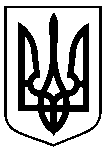 від 15.11.2016 № 632Про здійснення управлінням «Інспекція з благоустрою міста Суми» Сумської міської ради власних та делегованих повноважень органів виконавчої влади відповідно до Закону України «Про місцеве самоврядування в Україні»                         Додаток до рішення виконавчого комітету від 15.11. 2016 № 632про здійснення управлінням «Інспекція з благоустрою міста Суми» Сумської міської ради власних та делегованих повноважень органів виконавчої влади відповідно до Закону України «Про місцеве самоврядування в Україні»Начальник управління «Інспекція зблагоустрою міста Суми» Сумської міської ради								    Р.В. Голопьоров